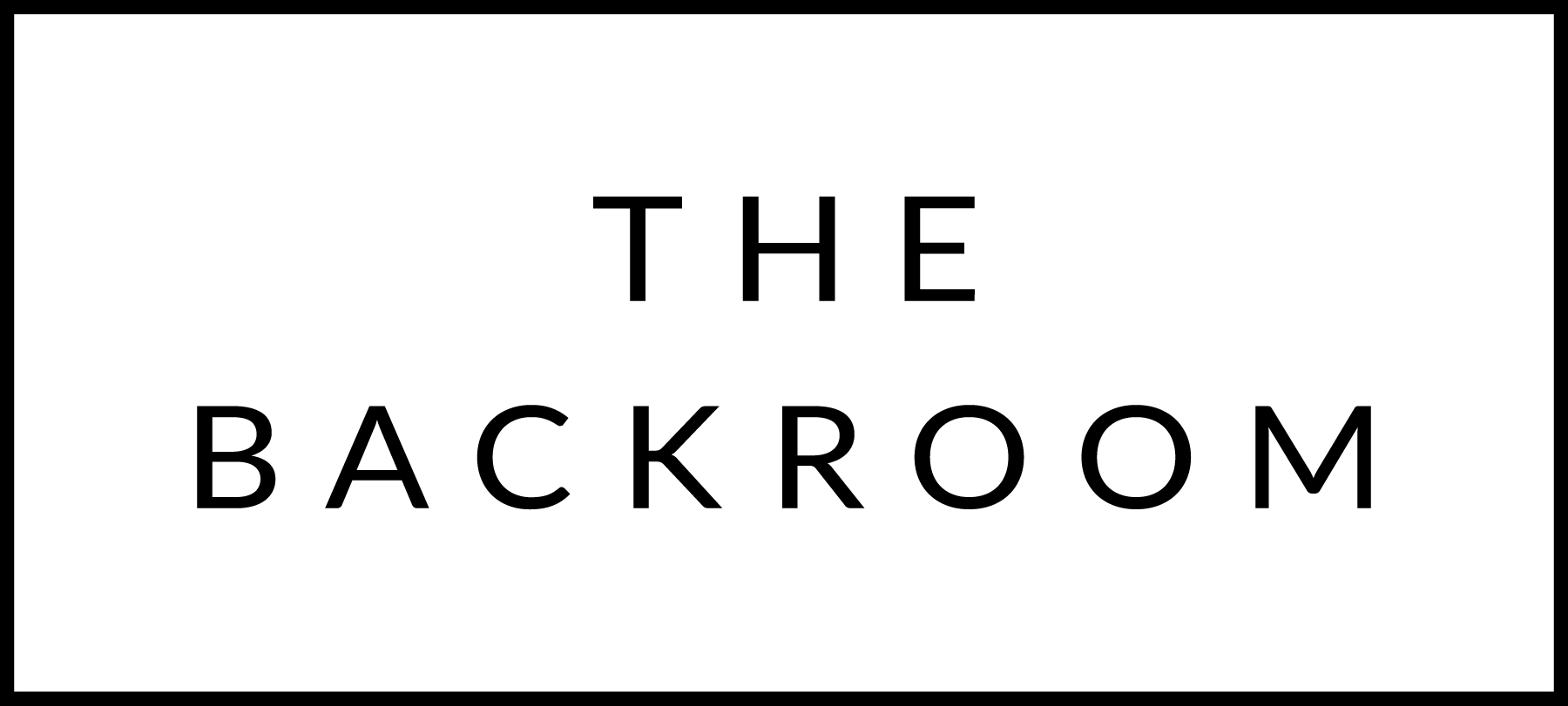 February 20th, 2015COCKTAIL HOUR SNACKSMaplebrook RicottaToast, Pomegranite Onions, Fennel Mulberry Jam,Wasabi TobikoFIRSTRibollita Maine Grown Cannelini Beans, Tuscan KaleParmesan-Marrow CrumbsTHE MAIN EVENTRoasted Chicken & Farm EggChorizo Braised LentilsFOR THE TABLERoasted RadicchioGolden Raisins & PignolisDESSERTGrass Fed Buttermilk Panna CottaBlood Orange, Basil & Black Pepper